    Kerkhoven Lutheran Church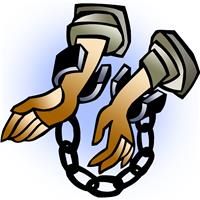                             Evangelical Lutheran Church in AmericaLiving and trusting in god’s amazing grace we welcome all to worship, learn and serve in celebration of Christ’s love.The Third Sunday after Epiphany             January 23, 2022         9:00 AMGod’s glory is revealed in the reading of scripture. People stand at attention. People weep. People prostrate themselves in prayer. The unity of the church is another reflection of God’s glory. Most gloriously, the promises of God are fulfilled in the person of Jesus Christ. Gather round. Listen up. Glimpse the glory of God.PreludeGATHERINGCONFESSION AND FORGIVENESS 						    ELW p. 94In the name of the Father,and of the Son,and of the Holy Spirit. Amen.Almighty God, to whom all hearts are open, all desires known, and from whom no secrets are hid: cleanse the thoughts of our hearts by the inspiration of your Holy Spirit, that we may perfectly love you and worthily magnify your holy name, through Jesus Christ our Lord. Amen.Let us confess our sin in the presence of God and of one anotherSilence is kept for reflection.Most merciful God,we confess that we are captive to sin and cannot free ourselves. We have sinned against you in thought, word, and deed, by what we have done and by what we have left undone. We have not loved you with our whole heart; we have not loved our neighbors as ourselves. For the sake of your Son, Jesus Christ, have mercy on us. Forgive us, renew us, and lead us, so that we may delight in your will and walk in your ways, to the glory of your holy name. Amen.In the mercy of almighty God, Jesus Christ was given to die for us, and for his sake God forgives us all our sins. As a called and ordained minister of the church of Christ, and by his authority, I therefore declare to you the entire forgiveness of all your sins, in the name of the Father, and of the Son, and of the Holy Spirit.  Amen.GATHERING HYMN	“The King of Love My Shepherd Is”   	                  ELW #5021	The King of love my shepherd is,					whose goodness faileth never;					I nothing lack if I am his					and he is mine forever.2	Where streams of living water flow,					my ransomed soul he leadeth					and, where the verdant pastures grow,					with food celestial feedeth.3	Perverse and foolish oft I strayed,					but yet in love he sought me,					and on his shoulder gently laid,					and home, rejoicing, brought me.4	In death's dark vale I fear no ill,					with thee, dear Lord, beside me,					thy rod and staff my comfort still;					thy cross before to guide me.5	Thou spreadst a table in my sight;					thine unction grace bestoweth;					and, oh, what transport of delight					from thy pure chalice floweth!6	And so, through all the length of days,					thy goodness faileth never.					Good Shepherd, may I sing thy praise					within thy house forever.Text: Henry W. Baker, 1821-1877GREETINGThe grace of our Lord Jesus Christ, the love of God,and the communion of the Holy Spirit be with you all.And also with you.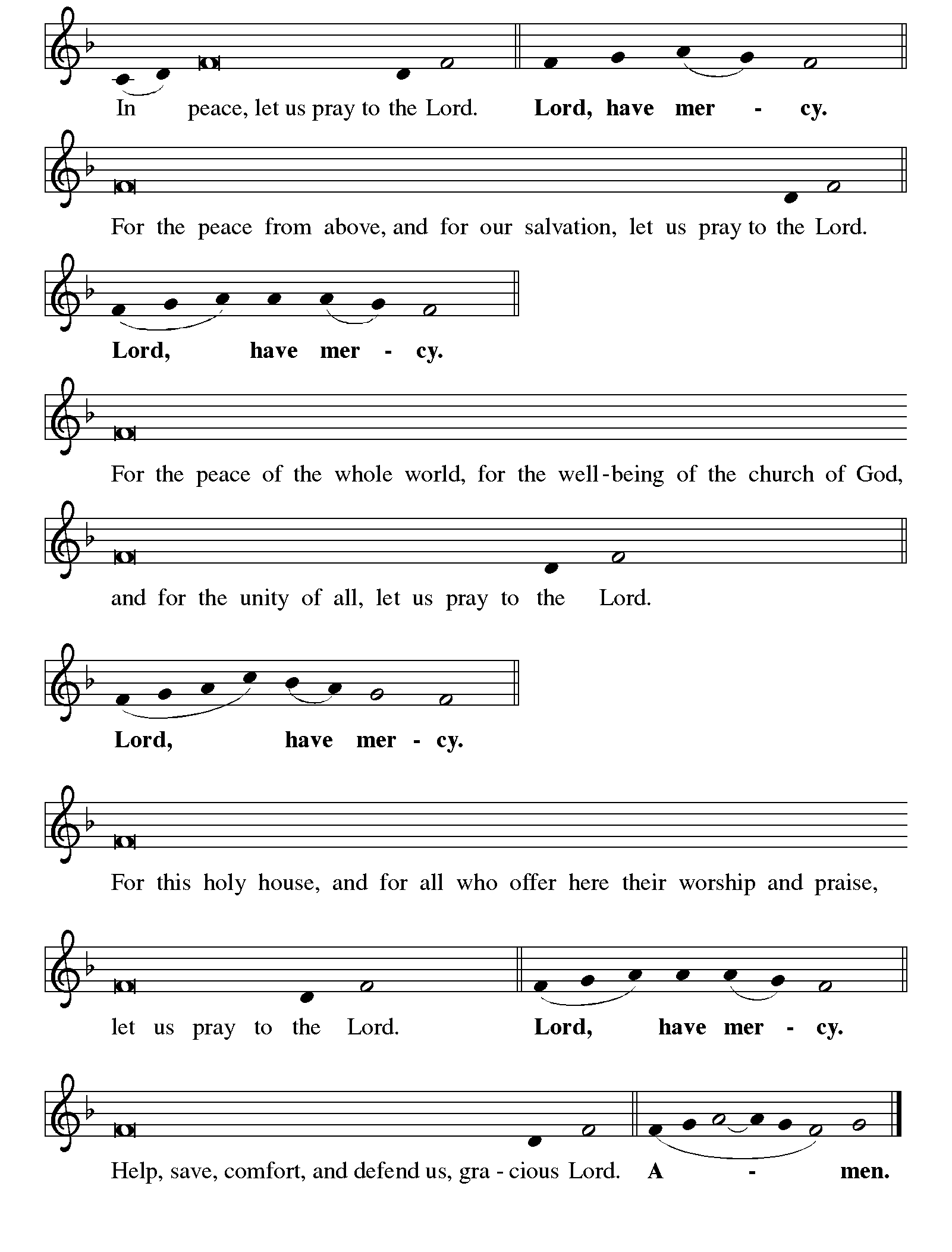 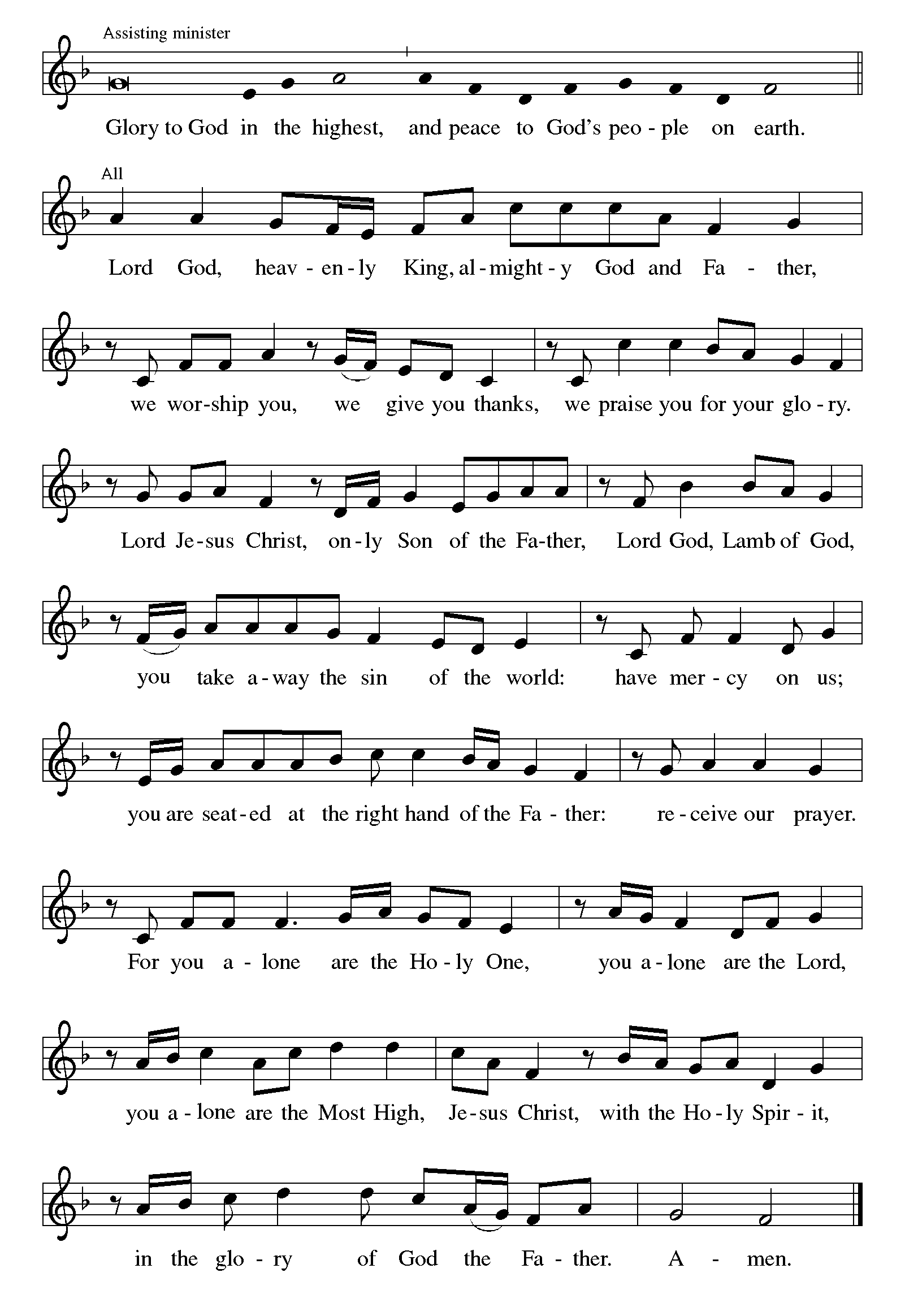 PRAYER OF THE DAYBlessed Lord God, you have caused the holy scriptures to be written for the nourishment of your people. Grant that we may hear them, read, mark, learn, and inwardly digest them, that, comforted by your promises, we may embrace and forever hold fast to the hope of eternal life, through your Son, Jesus Christ our Lord.  Amen.WORDFirst Reading: Nehemiah 8:1-3, 5-6, 8-10 1all the people gathered together into the square before the Water Gate. They told the scribe Ezra to bring the book of the law of Moses, which the LORD had given to Israel. 2Accordingly, the priest Ezra brought the law before the assembly, both men and women and all who could hear with understanding. This was on the first day of the seventh month. 3He read from it facing the square before the Water Gate from early morning until midday, in the presence of the men and the women and those who could understand; and the ears of all the people were attentive to the book of the law. 5And Ezra opened the book in the sight of all the people, for he was standing above all the people; and when he opened it, all the people stood up. 6Then Ezra blessed the LORD, the great God, and all the people answered, "Amen, Amen," lifting up their hands. Then they bowed their heads and worshiped the LORD with their faces to the ground. 8So they read from the book, from the law of God, with interpretation. They gave the sense, so that the people understood the reading.
9And Nehemiah, who was the governor, and Ezra the priest and scribe, and the Levites who taught the people said to all the people, "This day is holy to the LORD your God; do not mourn or weep." For all the people wept when they heard the words of the law. 10Then he said to them, "Go your way, eat the fat and drink sweet wine and send portions of them to those for whom nothing is prepared, for this day is holy to our LORD; and do not be grieved, for the joy of the LORD is your strength."The Word of the Lord.Thanks be to God. Psalm:  	Psalm 19 	                                                           Reading Responsively  1The heavens are telling the glory of God;
 and the firmament proclaims his handiwork.
 2Day to day pours forth speech,
 and night to night declares knowledge.
 3There is no speech, nor are there words;
 their voice is not heard;
 4yet their voice goes out through all the earth,
 and their words to the end of the world.
 In the heavens he has set a tent for the sun,
 5which comes out like a bridegroom from his wedding canopy,
 and like a strong man runs its course with joy.
 6Its rising is from the end of the heavens,
 and its circuit to the end of them;
 and nothing is hid from its heat.
 7The law of the LORD is perfect,
 reviving the soul;
 the decrees of the LORD are sure,
 making wise the simple;
 8the precepts of the LORD are right,
 rejoicing the heart;
 the commandment of the LORD is clear,
 enlightening the eyes;
 9the fear of the LORD is pure,
 enduring forever;
 the ordinances of the LORD are true
 and righteous altogether.
 10More to be desired are they than gold,
 even much fine gold;
 sweeter also than honey,
 and drippings of the honeycomb.
 11Moreover by them is your servant warned;
 in keeping them there is great reward.
 12But who can detect their errors?
 Clear me from hidden faults.
 13Keep back your servant also from the insolent;
 do not let them have dominion over me.
 Then I shall be blameless,
 and innocent of great transgression.
 14Let the words of my mouth and the meditation of my heart
 be acceptable to you,
 O LORD, my rock and my redeemer.Here ends the PsalmSecond Reading: 1 Corinthians 12:12-31a2For just as the body is one and has many members, and all the members of the body, though many, are one body, so it is with Christ. 13For in the one Spirit we were all baptized into one body — Jews or Greeks, slaves or free — and we were all made to drink of one Spirit.
14Indeed, the body does not consist of one member but of many. 15If the foot would say, "Because I am not a hand, I do not belong to the body," that would not make it any less a part of the body. 16And if the ear would say, "Because I am not an eye, I do not belong to the body," that would not make it any less a part of the body. 17If the whole body were an eye, where would the hearing be? If the whole body were hearing, where would the sense of smell be? 18But as it is, God arranged the members in the body, each one of them, as he chose. 19If all were a single member, where would the body be? 20As it is, there are many members, yet one body. 21The eye cannot say to the hand, "I have no need of you," nor again the head to the feet, "I have no need of you." 22On the contrary, the members of the body that seem to be weaker are indispensable, 23and those members of the body that we think less honorable we clothe with greater honor, and our less respectable members are treated with greater respect; 24whereas our more respectable members do not need this. But God has so arranged the body, giving the greater honor to the inferior member, 25that there may be no dissension within the body, but the members may have the same care for one another. 26If one member suffers, all suffer together with it; if one member is honored, all rejoice together with it.
27Now you are the body of Christ and individually members of it. 28And God has appointed in the church first apostles, second prophets, third teachers; then deeds of power, then gifts of healing, forms of assistance, forms of leadership, various kinds of tongues. 29Are all apostles? Are all prophets? Are all teachers? Do all work miracles? 30Do all possessgifts of healing? Do all speak in tongues? Do all interpret? 31But strive for the greater gifts. And I will show you a still more excellent way.The Word of the Lord.Thanks be to God.Gospel Acclamation                        “Alleluia” 			                          ELW p. 142Gospel:   Luke 4:14-21The Gospel according to LukeGlory to you, O Lord.14Then Jesus, filled with the power of the Spirit, returned to Galilee, and a report about him spread through all the surrounding country. 15He began to teach in their synagogues and was praised by everyone.
16When he came to Nazareth, where he had been brought up, he went to the synagogue on the sabbath day, as was his custom. He stood up to read, 17and the scroll of the prophet Isaiah was given to him. He unrolled the scroll and found the place where it was written:
 18"The Spirit of the Lord is upon me,
 because he has anointed me
 to bring good news to the poor.
 He has sent me to proclaim release to the captives
 and recovery of sight to the blind,
 to let the oppressed go free,
 19to proclaim the year of the Lord's favor."
20And he rolled up the scroll, gave it back to the attendant, and sat down. The eyes of all in the synagogue were fixed on him. 21Then he began to say to them, "Today this scripture has been fulfilled in your hearing." The Gospel of the Lord.Praise to you, O Christ.SERMON                     	                             Pastor Joyce CappHYMN OF THE DAY                “Lord, Be Glorified”         		ELW # 7441	In my life, Lord, be glorified, be glorified;					in my life, Lord, be glorified today.2	In our song, Lord, be glorified, be glorified;					in our song, Lord, be glorified today.3	In your church, Lord, be glorified, be glorified;					in your church, Lord, be glorified today.4	In your world, Lord, be glorified, be glorified.					In your world, Lord, be glorified today.Text: Bob Kilpatrick, b. 1952Text © 1978 Bob Kilpatrick Music, assigned 1998 to The Lorenz Corporation. All rights reserved.
apostles’ creedI believe in God, the Father almighty,creator of heaven and earth.I believe in Jesus Christ, God’s only Son, our Lord,who was conceived by the Holy Spirit,born of the virgin Mary,suffered under Pontius Pilate,was crucified, died, and was buried;he descended to the dead.*On the third day he rose again;he ascended into heaven,he is seated at the right hand of the Father,and he will come to judge the living and the dead.I believe in the Holy Spirit,the holy catholic church,the communion of saints,the forgiveness of sins,the resurrection of the body,and the life everlasting. Amen.PRAYERS OF INTERCESSION  Each portion of the prayers ends with “God of grace”.  Congregation response: “hear our prayer”. LORD’S PRAYEROur Father, who art in heaven,hallowed be thy name,thy kingdom come,thy will be done,on earth as it is in heaven.Give us this day our daily bread;and forgive us our trespasses,as we forgive thosewho trespass against us;and lead us not into temptation,but deliver us from evil.For thine is the kingdom,and the power, and the glory,forever and ever. Amen.SHARING OF THE PEACEThe peace of the Lord be with you.And also with you.THANKSGIVINGOFFERING                      Special Music                                   Emmet RudningenOFFERTORY               “We Are an Offering”                                   ELW #692                     We lift our voicesWe lift our handsWe lift our lives up to YouWe are an offeringLord use our voicesLord use our handsLord use our lives they are YoursWe are an offeringAll that we haveAll that we areAll that we hope to beWe give to YouWe give to YouWe lift our voicesWe lift our handsWe lift our lives up to YouWe are an offeringWe are an offeringOFFERING PRAYER:Blessed are you, O God, maker of all things. Through your goodness you have blessed us with these gifts: our selves, our time, and our possessions. Use us, and what we have gathered, in feeding the world with your love, through the one who gave himself for us, Jesus Christ, our Savior and Lord.Amen.SENDINGBLESSINGThe Lord bless you and keep you;
The Lord make his face to shine upon you and be gracious you;
The Lord lift up his countenance upon you and give you peace. Amen.SENDING SONG                       “Soon and Very Soon”	                              ELW # 439Soon and very soon,
We are going to see the King,
Soon and very soon,
We are going to see the King.
Soon and very soon,
We are going to see the King,
Hallelujah, hallelujah,
We are going to see the King.
No more crying there,
We are going to see the King,
No more crying there,
We are going to see the King.
No more crying there,
We are going to see the King,
Hallelujah, Hallelujah,
We are going to see the King.
No more dying there,
We are going to see the King,
No more dying there,
We are going to see the King.
No more dying there,
We are going to see the King,
Hallelujah, Hallelujah,
We are going to see the King.
Soon and very soon,
We are going to see the King,
Soon and very soon,
We are going to see the King.
Soon and very soon,
We are going to see the King,
Hallelujah, hallelujah,
We are going to see the King.Hallelujah, Hallelujah,
Hallelujah, Hallelujah,
DISMISSALGo in peace. Serve the Lord.Thanks be to God.From sundaysandseasons.com.Copyright © 2021 Augsburg Fortress. All rights reserved. Reprinted by permission under Augsburg Fortress Liturgies Annual License #SBT004230.New Revised Standard Version Bible, Copyright © 1989, Division of Christian Education of the National Council of the Churches of Christ in the United States of America. Used by permission. All rights reserved.Revised Common Lectionary, Copyright © 1992 Consultation on Common Texts, admin Augsburg Fortress. Used by permission.SERVING THIS MORNINGPastor – Pastor Joyce CappMusicians – Alison Nelson and Mariah Rudningen Lector -  Brenda CarlsonUshers – Brenda Carlson FamilyAcolytes – Nelson Family and Corbin NystromGreeter-  PRAYER CONCERNS: (Periodically these prayer concerns will be moved to the prayer concerns list in the newsletter) Jeff Armstrong, Doris Bakken, Myron Hippen, Phyllis Meyer, Lee Meyer, Keith Lundberg, Andrea Raths, Kathy Schol, Dennis Doering, Calvin CarlsWelcome:  Today we welcome Pastor Joyce Capp.  She is here as Pastor Michael is attending the installation of his wife, Pastor Erika at St. John’s in Raymond.  Welcome Pastor Joyce and thank you for being here today!Stewardship Snippet –January 23, 2022 – Psalm 19:9b, 10: The ordinances of the LORD are true and righteous altogether. More to be desired are they than gold, even much fine gold; sweeter also than honey. Stewardship is all about priorities and values. What do we prize above all else? Generous steward/disciples value the teachings of God that guide us to fulfilled lives. --Rob Blezard  Copyright © 2022, Rev. Robert Blezard. Reprinted by permission.Fellowship Hour:  Please join us for fellowship hour immediately following the worship service in the fellowship hall.  Installation of Pastor Michael Buller:  Pastor Michael will be installed at KLC on Sunday, February 6, at the 9:00 am service.  There will be a reception in the Fellowship Hall following the service.Annual Meeting:  The KLC Annual Meeting is set for Sunday, January 30, 2022, immediately following the potluck dinner, approximate time will be 11:30 am in the Fellowship Hall.  All executive committee, boards and organizations please if you have not already turned your annual reports into the church office please do them and soon as possible so that the annual report can be completed, assembled and distributed prior to the meeting.  Thank you.  Annual Meeting Potluck Dinner:  As has been the tradition at KLC, there will be a potluck dinner prior to the Annual Meeting.  All attendees are asked to bring a dish or dessert to share.  Bread and beverages will be provided.  The Executive Committee and church boards will set up and serve the meal. Stewardship Snippet – January 23, 2022 – Psalm 19:9b, 10: The ordinances of the LORD are true and righteous altogether. More to be desired are they than gold, even much fine gold; sweeter also than honey. Stewardship is all about priorities and values. What do we prize above all else? Generous steward/disciples value the teachings of God that guide us to fulfilled lives. --Rob Blezard  Copyright © 2022, Rev. Robert Blezard. Reprinted by permission.Prayer Chain: A Prayer Chain list for 2022 is being set up.  If you are already on the list you don’t need to do anything.  If you want to become a member call Jean Lilly, 264-3061.  You will receive the “Prayer Request” either by phone or your e-mail address.  If you have changed your phone number or e-mail address please let Jean know. The new list will be found in your mail box at the church.WELCA Quilting:  There will be quilting every Wednesday, weather permitting, beginning at 9:00 am, in the Fellowship Hall.  There is a noon lunch available for a nominal cost at noon.  All are invited to take part, even if you have never quilted before there are tasks that you can do and everyone is eager to teach new skills. Confirmation Schedule: Confirmation classes began on January 12, 2022. A full schedule has been emailed to each confirmation family and also will be available on our website.  Here is the schedule for the month of January and February.This Week . . .  January 24 - 30, 2022Wednesday, January 269:00 am	WELCA quilting6:00 pm	6th, 7th, & 8th Grade ConfirmationNext Sunday, January 30:	Fourth Sunday of Epiphany 9:00 am 	Worship Service both in person and Live Streamed 10:00 am   Coffee Fellowship10:00 am	Sunday School11:00 am	Pot Luck Dinner11:30 am	KLC Annual MeetingAltar Guild:  The Altar Guild is in need or 2 additional people to work with another team member to prepare the sanctuary for worship each week.  For more information contact Barb Norton:  barb@theinwell.com or 320-894-2128.  Thank you.WELCA Project:  WELCA is exploring starting a prayer shawl ministry at KLC.  They are asking for donations of yarn or funds to purchase supplies to be used to either knit or crochet these prayer shawls.  Also, they are seeking volunteers who would like to either knit or crochet these shawls.WELCA Bake Sale:  WELCA is seeking donation of baked items for a bake sale which will be held at on Sunday, January 30, 2022, in conjunction with the KLC Annual Meeting.  Please have your items to the church by Sunday morning, 9:00 am with prices.January 2022January 2022January 2022DateClassTime1-26-20226th, 7th, & 8th Grades6:00 – 7:30 pmFebruary 2022February 2022February 20222-2-20229th & 10th Grades6:00 – 7:30 pm*2-9-20226th, 7th, & 8th Grades6:00 – 7:00 pm2-16-20229th & 10th Grades6:00 – 7:30 pm2-23-20229th & 10th Grades6:00 – 7:30 pm